ВСЕРОССИЙСКАЯ ОЛИМПИАДА«ЭКОЛЯТА – МОЛОДЫЕ ЗАЩИТНИКИ ПРИРОДЫ»В настоящее время проблемы экологического воспитания вышли на первый план. Причина – в деятельности человека в природе, часто безграмотная, неправильная с экологической точки зрения, ведущая к нарушению экологического равновесия.26 ноября воспитанники старших и подготовительных групп детского сада №14 приняли участие во Всероссийской Олимпиаде «Эколята – Молодые защитники Природы».Проведение такого рода мероприятий способствует развитию экологической культуры, бережному отношению к природе, стремлению заботится о ней и развитию познавательного интереса. Разнообразные задания помогли  вспомнить о видах деревьев, животных нашего леса, птицах. Ребята очень заинтересованно и активно отвечали на все вопросы. Повторили основные правила ответственного поведения в природе, соблюдая которые мы можем сохранить Природу родного края!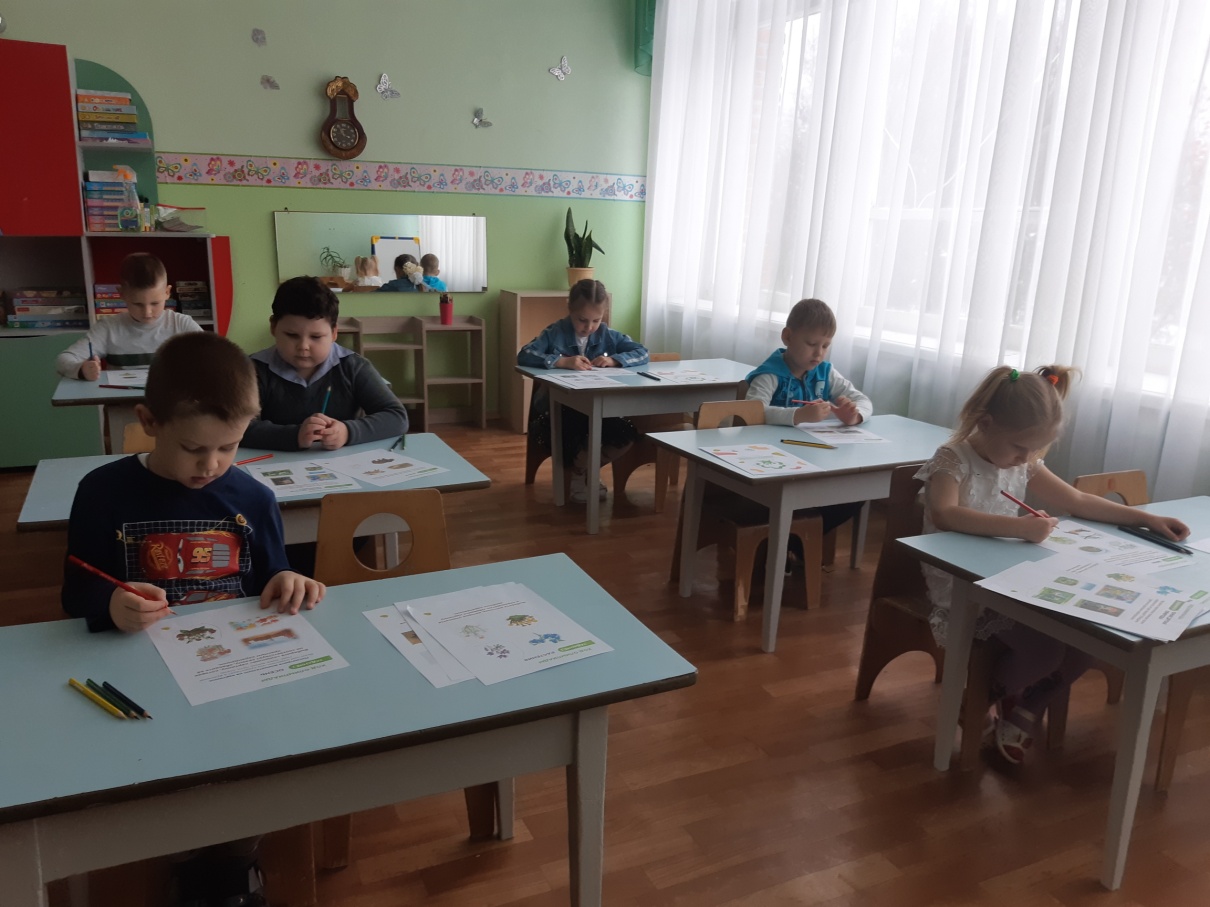 